DATA CENTER DEVELOPMENTR&D Department RMUAcknowledgement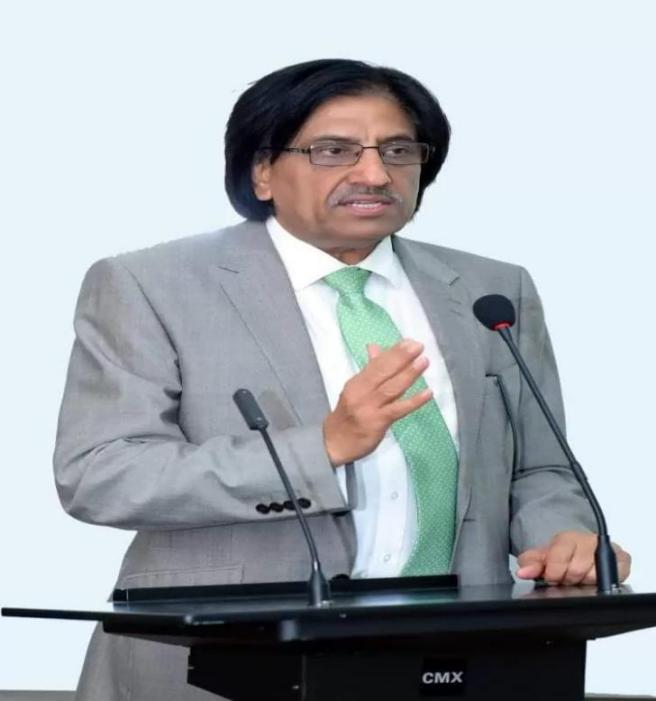 Prof. Dr. Muhammad UmarVice ChancellorRawalpindi Medical University, RawalpindiManagement Team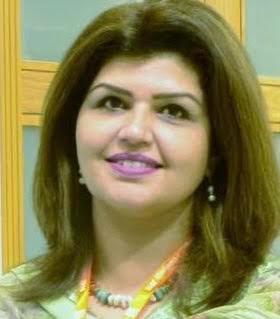 Dr. Farrah PervaizAdditional Director R&DRawalpindi Medical University, Rawalpindi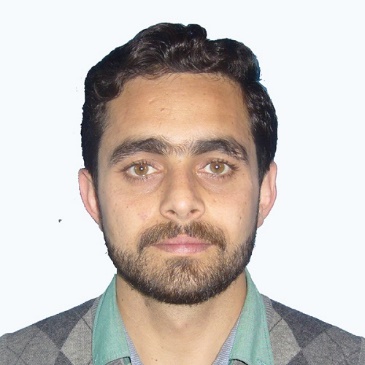 Dr. Haq NawazCoordinator Research and DevelopmentRawalpindi Medical University, RawalpindiRMU DATA CENTERVision:To become the cornerstone of innovation and efficiency in healthcare data management, propelling Rawalpindi Medical University towards pioneering research, seamless patient care, and transformative medical education.Mission:Our mission at Rawalpindi Medical University Data Centre is to harness the power of data to enhance medical research, education, and patient outcomes. Through cutting-edge technologies, rigorous data governance, and collaborative partnerships, we strive to centralize, secure, and analyze healthcare data, empowering healthcare professionals with actionable insights and facilitating the advancement of medical knowledge and practice.Purpose:The policy aims to:• Ensure compliance with ethical, regulatory, and funding guidelines concerning personal and medical information, research data, and data handling.• Empower staff, faculty, and researchers to proficiently and securely manage various types of data.• Verify and exhibit the integrity of research findings.• Preserve eligible data for future use.• Educate and ensure that Rawalpindi Medical University faculty, staff, and researchers comprehend and fulfill their duties regarding research data governance.• Clearly articulate the university's obligations concerning research data management.• Establish exemplary research data management standards for all researchers affiliated with Rawalpindi Medical University.• Foster accountability for research data management by facilitating the development of research data management plans.Data collection and Validation flowchartData collected for diseasesHepatitis CDengueICU InfectionsRadiologyOncologyCovid-19DiabetesCount of patients 